Scheda di candidatura dell’idea(da inviare via e-mail entro il 20 marzo 2023 a communityhub.ta@uniba.it)Anagrafica del proponenteNome ___________________________________________________________________Cognome ________________________________________________________________Corso di Laurea/Ciclo di Dottorato _____________________________________________Numero di matricola_________________________________________________________Telefono __________________________________________________________________E-mail ____________________________________________________________________Idea proposta In corrispondenza alle aree tematiche e alle priorità indicate, illustrare l’idea progettuale. È possibile illustrare un massimo di due idee. È possibile allegare materiali e video di presentazione dell’idea progettuale.Priorità 1Area tematica _______________Titolo della proposta_________________________________________________________________________Idea  (max 500 battute)______________________________________________________________________________________________________________________________________________________________________________________________________________________________________________________________________________________________________________________________________________________________________________________________________________________________________________________Priorità 2Area tematica _______________Titolo della proposta_________________________________________________________________________Idea  (max 500 battute)______________________________________________________________________________________________________________________________________________________________________________________________________________________________________________________________________________________________________________________________________________________________________________________________________________________________________________________Ai sensi del Regolamento Europeo UE 2016/679, i dati richiesti in questa scheda saranno utilizzati esclusivamente per le finalità previste dalla Call for ideas  e saranno oggetto di trattamento svolto con o senza l’ausilio di strumenti informatici per le finalità previste, nel rispetto del Codice in materia di protezione dei dati personali di cui al D. Lgs n. 196/2003 novellato dal D. Lgs. n. 101/18 e del Regolamento Generale sulla Protezione dei Dati (GDPR) 679/2016. Taranto, lì ________________Firma del proponente _____________________________Autorizzazione al trattamento dei datiIl/La sottoscritta _________________________, nato/a a __________ il _____________, consapevole che, ai sensi del Regolamento Europeo UE 2016/679, i dati richiesti in questa scheda saranno utilizzati esclusivamente per le finalità previste dalla Call for ideas e saranno oggetto di trattamento svolto con o senza l’ausilio di strumenti informatici per le finalità previste, nel rispetto del Codice in materia di protezione dei dati personali di cui al D. Lgs n. 196/2003 novellato dal D. Lgs. n. 101/18 e del Regolamento Generale sulla Protezione dei Dati (GDPR) 679/2016, autorizza il Dipartimento Jonico in Sistemi Giuridici ed Economici del Mediterraneo: Società Ambiente Culture al trattamento dei propri dati per le finalità del progetto Call for ideas.Taranto, lì________________Firma del proponente _________________________________Liberatoria all’utilizzo del materiale fornito e assunzione di responsabilità e manleva.Il/La sottoscritto/a _______________________, nato/a a ______________il __________________, proponente dell’idea progetto esposta nel presente modulo, AUTORIZZA a titolo gratuito, senza limiti di tempo, anche ai sensi degli artt. 10 e 320 cod.civ. e degli artt. 96 e 97 legge 22.4.1941, n. 633, Legge sul diritto d’autore, all’utilizzo, alla pubblicazione e/o diffusione in qualsiasi forma delle propri testi, video e immagini sul sito internet, su carta stampata e/o su qualsiasi altro mezzo di diffusione del Dipartimento Jonico in Sistemi Giuridici ed Economici del Mediterraneo: Società Ambiente Culture, citando la provenienza del materiale in occasione di ogni utilizzazione dello stesso; nonché autorizza la conservazione in qualsiasi forma (cartacea e/o digitale) e prende atto che l’utilizzazione, pubblicazione e/o diffusione del predetto materiale avverrà per le finalità del progetto Call for ideas e secondo i fini istituzionali del medesimo Dipartimento. La presente liberatoria/autorizzazione potrà essere revocata in ogni tempo con comunicazione scritta da inviare via e-mail all’indirizzo annaleonarda.pastore@uniba.it.Il/La sottoscritto/a ___________________ DICHIARA che l’idea progetto e i materiali forniti soddisfano i seguenti requisiti previsti dalla normativa vigente:• non violano i diritti di terzi (compresi i diritti di proprietà intellettuale);• sono nella propria piena e libera disponibilità, avendo in tal caso acquisito da ogni eventuale terzo avente diritto su di essi espressa autorizzazione alla disponibilità.Nell’assumersi la piena responsabilità per l’idea progetto proposta e per i materiali forniti, il/la sottoscritto/a solleva e manleva il Dipartimento Jonico in Sistemi Giuridici ed Economici del Mediterraneo: Società Ambiente Culture e tutti gli organizzatori del progetto Call for ideas da ogni responsabilità, richiesta di risarcimento danni o sanzione in merito ai suddetti materiali, all’originalità e alla titolarità dell’idea progetto presentata.Taranto, lì __________________Firma del Proponente ______________________________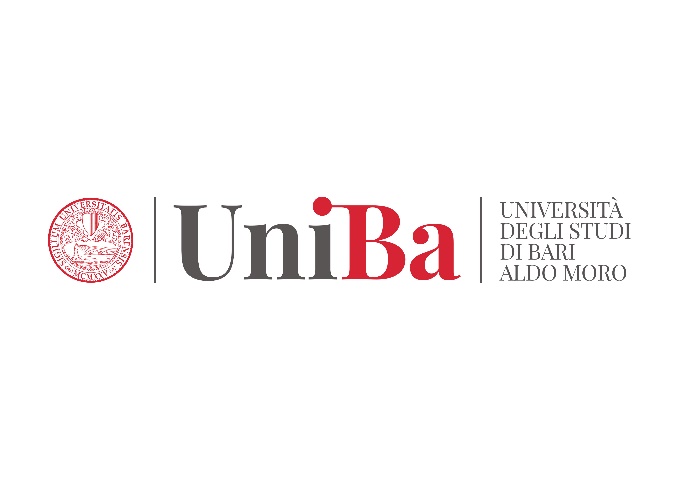 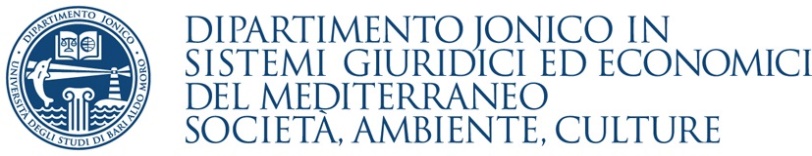 